Mob : 09416938317            	          01281-248133VIVEKANAND DEGREE (P.G.) COLLEGE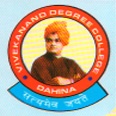 (Affiliated to M.D. University, Rohtak/IGU Meerpur)DAHINA-123411, DISTT. REWARI (HARYANA)Application Form for Recruitment of Teachers1.          Full Name (In block letters)  	2.          Post applied for                                                                      Department  	Affix Your Passport Size Photo Here3.	(a) Father’s/Husband’s Name: ________________________________________________	(b) Mother’s Name : _______________________________________________________4.          Address with Phone/E-mail (if available):Address for Correspondence                                         Permanent AddressAddress:                                                                            Address:Phone:                                                                               Phone:E-mail:5.	(a) Date of Birth :  		 (d) Male/Female:  	(g) Religion:  	(b) Place of Birth :  	  (e) Marital status:  	(h) Aadhar Card No.  	(c) Nationality:  	  (f) Category:  		(i) PAN No.  	6.          Educational Qualification (Strike off which is not applicable):Exam Passed                       University/BoardYear  ofPassingPercentage   ofMarks/GradeDivision      Main Subject     Award/Medal/Merit, if anyMatricHr.    Sec./    Pre.    Univ./10+2/ Inter/EquivalentB.Tech/     BBA/     B.Sc./ B.com/ Arts/ Other M.Tech./ MBA/ M.Com/ MA/  M.Sc./  MCA/  Any OtherNET/ GATE M.Phil.Ph.D                                                                             Subject …………………………………………………………… Topic of Thesis …………………………………………………..……………………………………………………………………. Year of Award of Degree ………………………………………. Name  of  the  University/  Institute  that  has  awarded  the  Ph.D.Degree …………………………………………………………….Any other Exam.Area of Specialization7.          Teaching/ Professional/ Research positions held (Give in chronological order starting with the present post).Employer           Post held         Pay Scale      Basic Pay                Period ofEmploymentNature of duties/work8.	(a) Has there been any break in your service career?  	 If so, give details thereof with reasons  	 (b) Have you ever been punished during your service: _ 	or convicted by a Court of Law? If so, give details.  	 (c) Have you ever been declared medically unfit? or asked to submit your resignation or discharged orDismissed from service? If yes, give details on a separate sheet.  	9.	(a) Total teaching experience (full-time) is Institute/ College/ University:  		 (b) Total Research experience:  	  (c) Any other experience:  	10.        Guidance/ Supervision of Ph.D. Thesis:(a) Number of Candidates registered for Research Supervision at present:  	 (b) Number of Candidates who have successfully Completed/ Submitted Ph.D. Thesis.11.        Have you studied Hindi up to Matric standard?                 Yes/ No              	12.        List of Publications:BookPublications                                          PublishedWith details of publicationAccepted for Publication With details(a) Independently (b) Jointly Research Papers (a) Independently (b) JointlyPatents(a) Independently(b) JointlyAny Other Publication(a) Independently(b) JointlyIt is certified that the foregoing information given by me is correct and true to the best of my knowledge and belief and no material information has  been concealed.  Further,  I  am aware of  the fact  that  if  the information given above  is found incorrect or false at any stage, I am liable to be punished. Signature of CandidateCopy to:- DCDC IGU Meerpur